Спортивное развлечение «Азбука дорожного движения»В нашем детском саду прошло спортивное развлечение  «Азбука дорожного движения»Дети старших и подготовительных к школе групп в игровой увлекательной форме закрепляли знания о правилах дорожного движения, о дорожных знаках, о сигналах светофора, о  видах транспорта.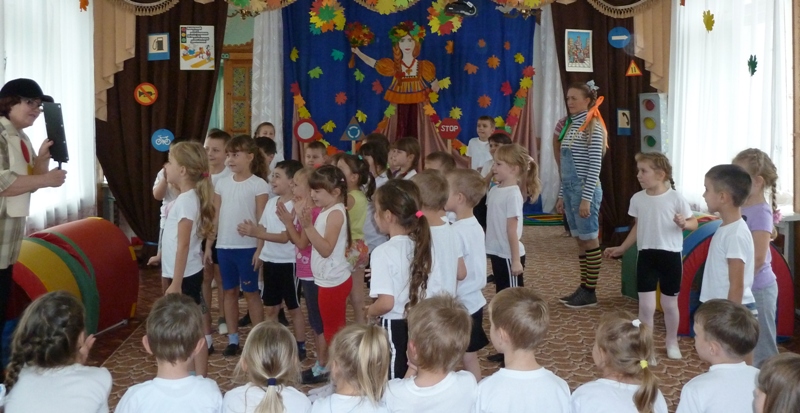 На развлечение приходила Пеппи Длинный чулок,она вместе с детьми повторялаПРАВИЛА ДОРОЖНОГО ДВИЖЕНИЯ.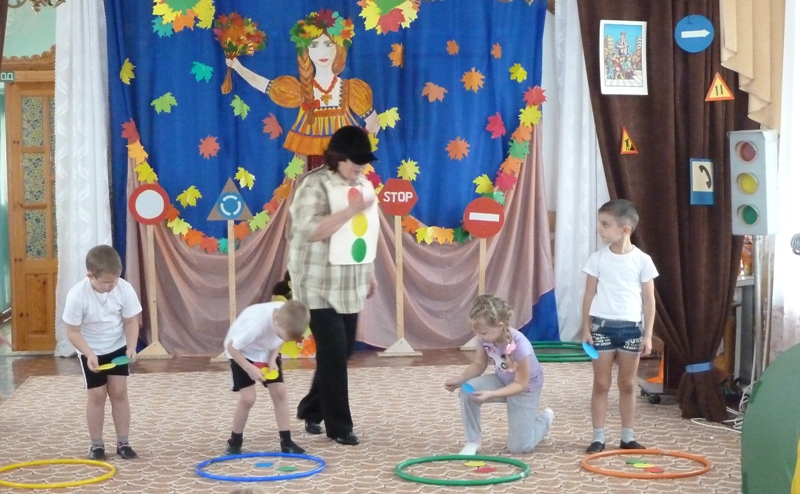 Я пешеходный светофор! Я и вежливый, и строгий,
Известен на весь мир.
На улице широкой —
Я главный командир.Сигнал зеленый говорит, что пешеходам путь открыт.
Сигнал зажегся красный — двигаться опасно!Весело и интересно прошёл праздник.Эстафета «Перевези кирпичи» 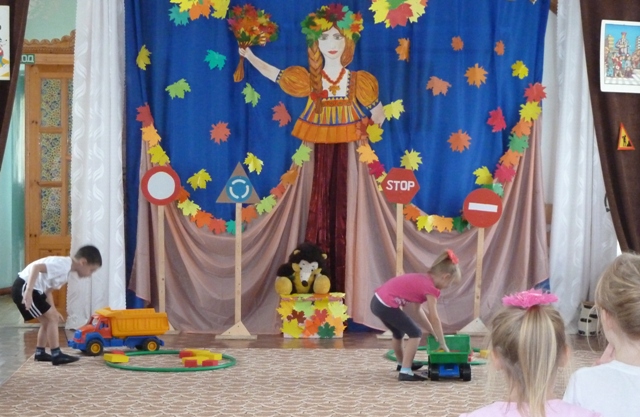 игра «Пешеходный переход» 
 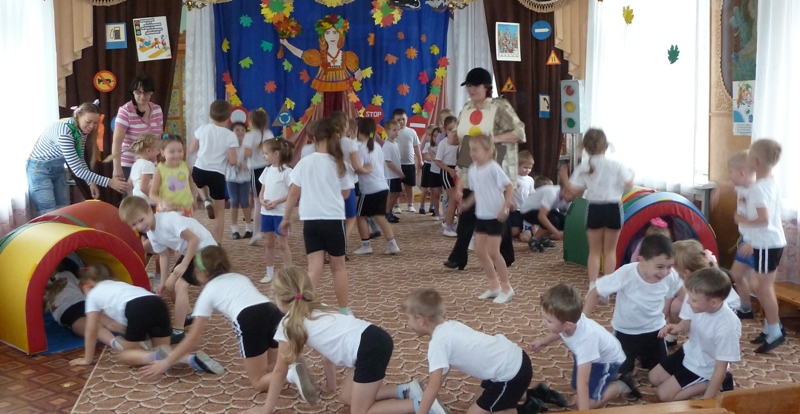 Подвижная игра «Пешеход и светофор» 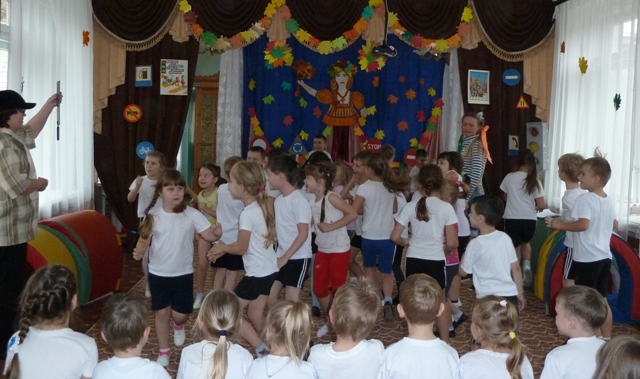 Эстафета на самокатах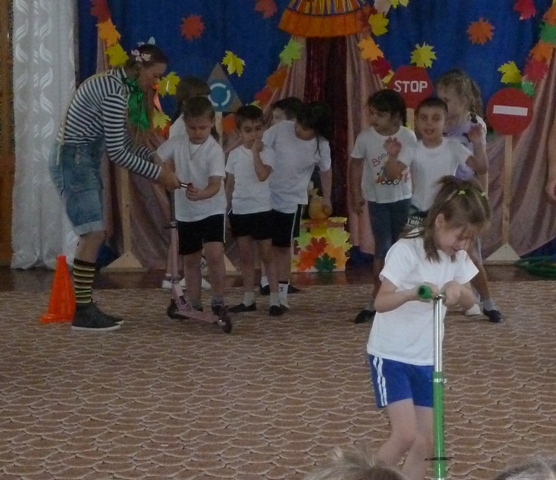 загадки о дорожных знаках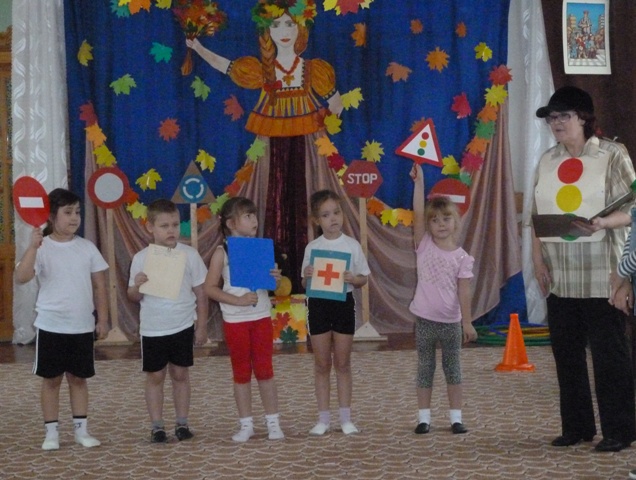 На дороге целый день 
Сильное движение, 
Не остановить поток 
Даже на мгновение.Чтобы не случилось 
Опасных столкновений, 
Существуют Правила 
Дорожного движения.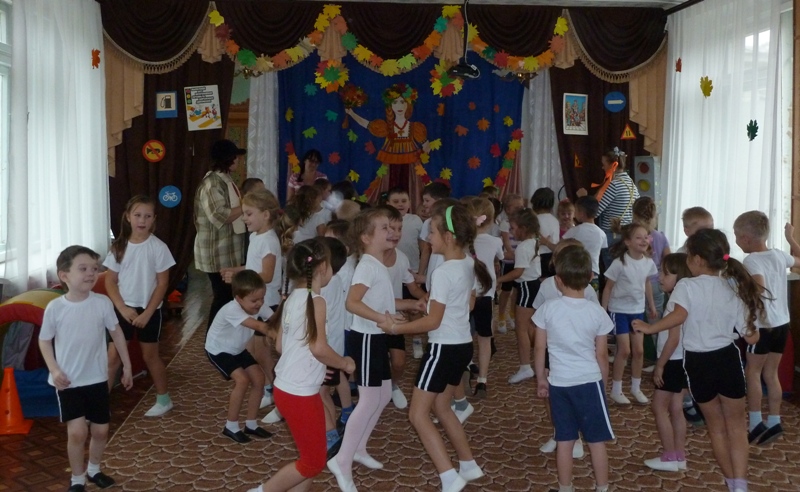 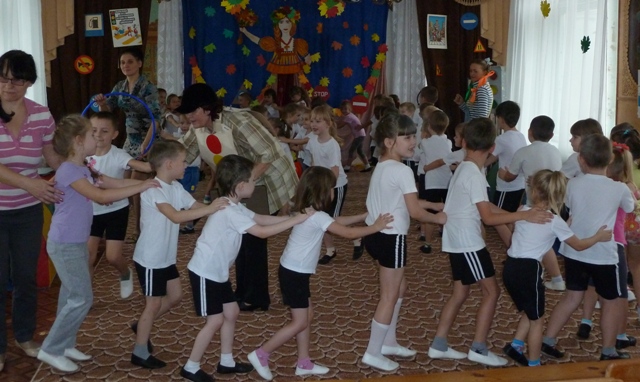 